02.08.2021Откачка воды из колодцаУл.Ухтомского, 58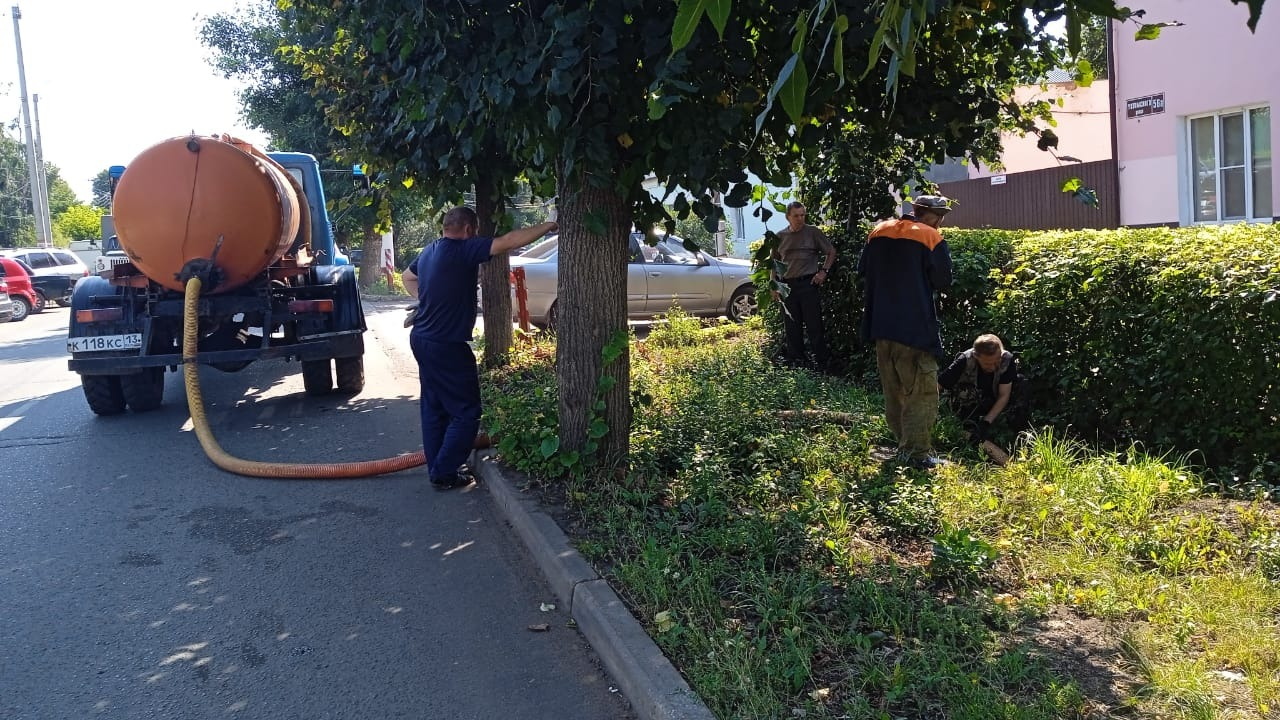 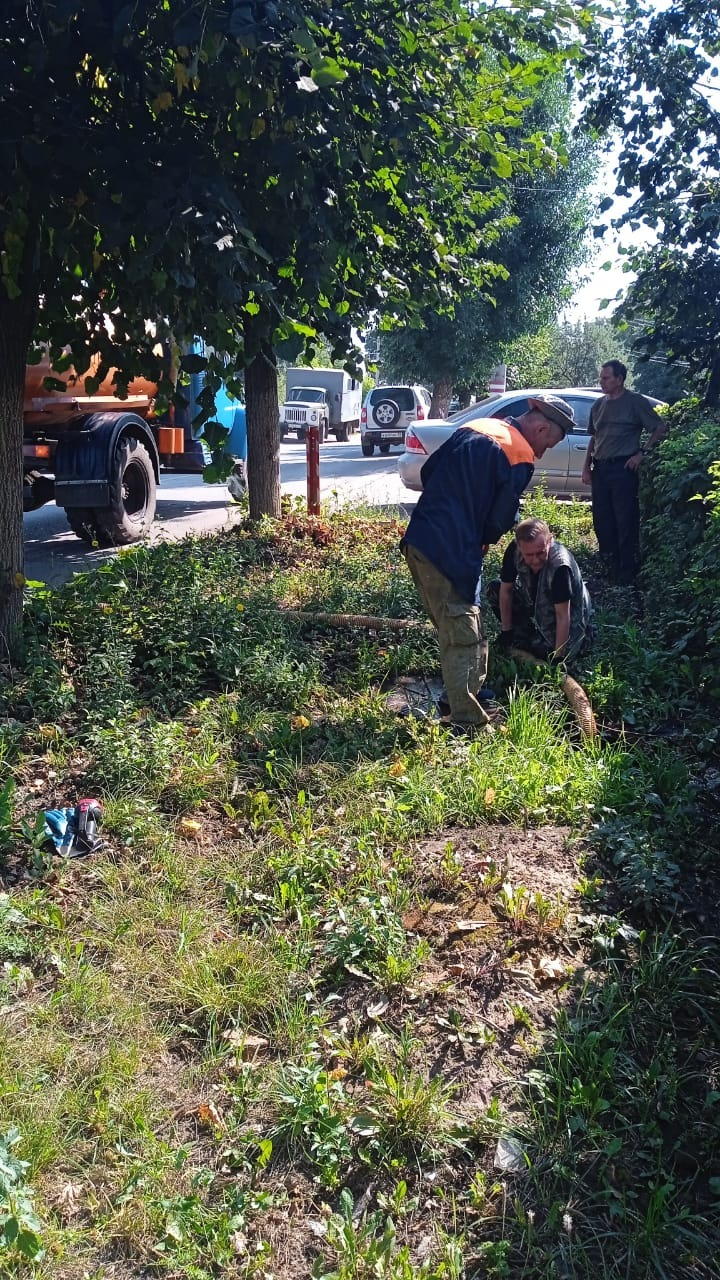 Устранение забояУл.Ленина, 26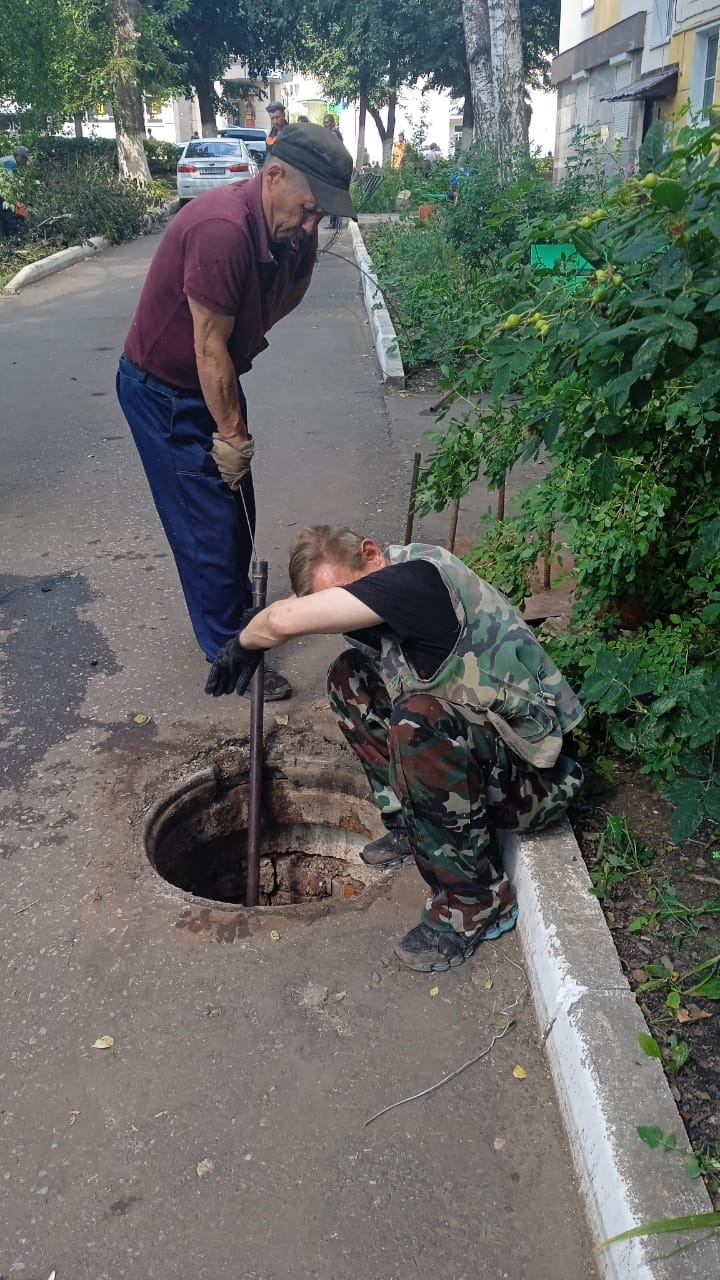 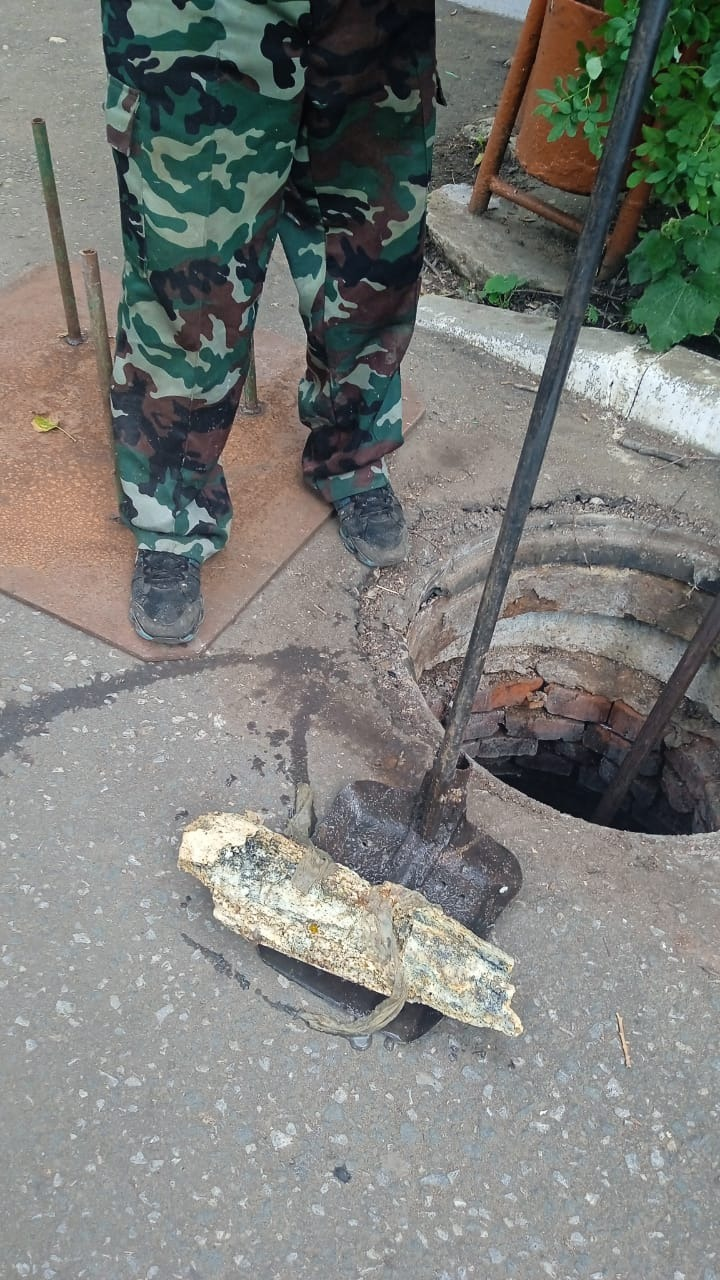 